INVITATION LETTERTo,------------------------------------------------------------------------------------------------Sub: INVITATION LETTER FOR Physics Research EquipmentDear Sir,     (Authorized Signatory)     Name & DesignationAnnexure IFORMAT FOR QUOTATION SUBMISSION(In letterhead of the supplier with seal)Date:     _____________To:____________________________    ____________________________Gross Total Cost (A+B): Rs. ________________   We agree to supply the above goods in accordance with the technical specifications for a total contract price of Rs. ———————— (Amount in figures) (Rupees ————————amount in words) within the period specified in the Invitation for Quotations.We confirm that the normal commercial warranty/ guarantee of ——————— months shall apply to the offered items and we also confirm to agree with terms and conditions as mentioned in the Invitation Letter.We hereby certify that we have taken steps to ensure that no person acting for us or on our behalf will engage in bribery.Signature of SupplierName: __________________Address: __________________Contact No. __________________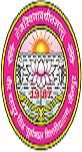 Uma Nath Singh Institute of Engineering & Technology, VBS Purvanchal UniversityJaunpur,,VBS Purvanchal University Campus, Shahganj Road, Jaunpur, UP  pin-222003Package Code: TEQIP-III/2019/UP/uiej/110Current Date: 31-Dec-2019Package Name: Physics Research EquipmentMethod: Shopping Goods1.You are invited to submit your most competitive quotation for the following goods with item wise detailed specifications given at Annexure I,Sr. NoItem NameQuantityPlace of DeliveryInstallation Requirement (if any)1magnatic stirrer3Jaunpur2Beaker 120Jaunpur3Beaker 220Jaunpur4Beaker 310Jaunpur5Measuring cylinder 16Jaunpur6Measuring cylinder 26Jaunpur7Measuring cylinder 34Jaunpur8Magnetic Beads20Jaunpur9Digital Weighing Machine with Glass Box Cover1Jaunpur10Crucibles4Jaunpur11Specula6Jaunpur12Teaser6Jaunpur13Al-foil4Jaunpur14Mouth Mask (Box)1Jaunpur15Dropper-2 ml 10Jaunpur16Dropper-10 ml6Jaunpur17Tissue Roll10Jaunpur18Desiccators1Jaunpur19Hot Air Oven (digital)1Jaunpur20TEM Grid1Jaunpur21MAC Muffle Furnace (CAT No. MSW-251)1Jaunpur22Acetone6Jaunpur23Chloroauric acid -1gm2Jaunpur24Cobalt Acetate2Jaunpur25Distilled Water10Jaunpur26Ethylene Glycol2Jaunpur27Pure Silicon Oil-500 ml1Jaunpur28Sulphuric acid10Jaunpur29Hydrochloric Acid10Jaunpur30Nitric Acid2Jaunpur31Titanium Isopropoxide-500ml1Jaunpur32Silver Nitrate1Jaunpur33Tri sodium citrate1Jaunpur34Chloroplatanic acid hydrate1gm1Jaunpur35Ethylene Glycol2Jaunpur36Palladium(II) Chloride anhydrous1Jaunpur37Iron Nitrate1Jaunpur38Copper Sulphate1Jaunpur39Iron Sulfate1Jaunpur40Iron acetate1Jaunpur41Magnesium Acetate1Jaunpur42Calcium Acetate1Jaunpur43Calcium Sulfate1Jaunpur44Magnesium Sulfate1Jaunpur2.Government of India has received a credit from the International Development Association (IDA) towards the cost of the Technical Education Quality Improvement Programme [TEQIP]-Phase III Project and intends to apply part of the proceeds of this credit to eligible payments under the contract for which this invitation for quotations is issued.Government of India has received a credit from the International Development Association (IDA) towards the cost of the Technical Education Quality Improvement Programme [TEQIP]-Phase III Project and intends to apply part of the proceeds of this credit to eligible payments under the contract for which this invitation for quotations is issued.Government of India has received a credit from the International Development Association (IDA) towards the cost of the Technical Education Quality Improvement Programme [TEQIP]-Phase III Project and intends to apply part of the proceeds of this credit to eligible payments under the contract for which this invitation for quotations is issued.3.QuotationQuotationQuotation3.13.1The contract shall be for the full quantity as described above.3.23.2Corrections, if any, shall be made by crossing out, initialling, dating and re writing.3.33.3All duties and other levies payable by the supplier under the contract shall be included in the unit Price.3.43.4Applicable taxes shall be quoted separately for all items.3.53.5The prices quoted by the bidder shall be fixed for the duration of the contract and shall not be subject to adjustment on any account.3.63.6The Prices should be quoted in Indian Rupees only.4.Each bidder shall submit only one quotation.Each bidder shall submit only one quotation.Each bidder shall submit only one quotation.5.Quotation shall remain valid for a period not less than 45days after the last date of quotation submission.Quotation shall remain valid for a period not less than 45days after the last date of quotation submission.Quotation shall remain valid for a period not less than 45days after the last date of quotation submission.6.Evaluation of Quotations: The Purchaser will evaluate and compare the quotations determined to be Substantially responsive   i.e. whichEvaluation of Quotations: The Purchaser will evaluate and compare the quotations determined to be Substantially responsive   i.e. whichEvaluation of Quotations: The Purchaser will evaluate and compare the quotations determined to be Substantially responsive   i.e. which6.1are properly signed; andare properly signed; and6.2Confirm to the terms and conditions, and specifications.Confirm to the terms and conditions, and specifications.7.The Quotations would be evaluated for all items together.The Quotations would be evaluated for all items together.The Quotations would be evaluated for all items together.8.Award of contract The Purchaser will award the contract to the bidder whose quotation has been determined to be substantially responsive and who has offered the lowest evaluated quotation price.Award of contract The Purchaser will award the contract to the bidder whose quotation has been determined to be substantially responsive and who has offered the lowest evaluated quotation price.Award of contract The Purchaser will award the contract to the bidder whose quotation has been determined to be substantially responsive and who has offered the lowest evaluated quotation price.8.1Notwithstanding the above, the Purchaser reserves the right to accept or reject any quotations and to cancel the bidding process and reject all quotations at any time prior to the award of Contract.Notwithstanding the above, the Purchaser reserves the right to accept or reject any quotations and to cancel the bidding process and reject all quotations at any time prior to the award of Contract.8.2The bidder whose bid is accepted will be notified of the award of contract by the Purchaser prior to expiration of the quotation validity period. The terms of the accepted offer shall be Incorporated in the purchase order.The bidder whose bid is accepted will be notified of the award of contract by the Purchaser prior to expiration of the quotation validity period. The terms of the accepted offer shall be Incorporated in the purchase order.9.Payment shall be made in Indian Rupees as follows:Payment shall be made in Indian Rupees as follows:Payment shall be made in Indian Rupees as follows:Payment DescriptionExpected Delivery Period (in Days)Payment PercentageSatisfactory Acceptance6010010.10.Liquidated Damages will be applied as per the below:Liquidated Damages Per Day Min %:0.01Liquidated Damages Max %:1011.11.All supplied items are under warranty of N/A months from the date of successful acceptance of items and AMC/Others is no.12.12.You are requested to provide your offer latest by 13:00 hours on 15-Jan-2020.13.13.Detailed specifications of the items are at Annexure I.14.14.Training Clause (if any) 15.15.Testing/Installation Clause (if any) 16.16.Performance Security shall be applicable: 0%17.17.Information brochures/ Product catalogue, if any must be accompanied with the quotation clearly indicating the model quoted for.18.18.Sealed quotation to be submitted/ delivered at the address mentioned belowDr. Rajnish Bhasker (Nodal Officer- Procurement) Uma Nath Singh Institute of Engineering & Technology, VBS Purvanchal UniversityJaunpur,,VBS Purvanchal University Campus, Shahganj Road, Jaunpur, UP  pin-22200319.We look forward to receiving your quotation and thank you for your interest in this project.Sr. NoItem NameSpecifications1magnatic stirrerNormal Size2Beaker 150 ml3Beaker 2100 ml4Beaker 3500 ml5Measuring cylinder 110 ml6Measuring cylinder 250 ml7Measuring cylinder 3100 ml8Magnetic BeadsMagnetic Beads9Digital Weighing Machine with Glass Box CoverDigital Weighing Machine with Glass Box Cover10CruciblesCrucibles11SpeculaSpecula12TeaserTeaser13Al-foilAl-foil14Mouth Mask (Box)Mouth Mask (Box)15Dropper-2 ml Dropper-2 ml16Dropper-10 mlDropper-10 ml17Tissue Rolltissue roll18DesiccatorsDesiccators19Hot Air Oven (digital)digital hot air oven20TEM GridTEM Grid21MAC Muffle Furnace (CAT No. MSW-251)MAC Muffle Furnace (CAT No. MSW-251)22Acetone2.5 lit23Chloroauric acid -1gm1 gm24Cobalt AcetateCobalt Acetate25Distilled Water5 lit26Ethylene Glycol500 ml27Pure Silicon Oil-500 ml500 ml28Sulphuric acid500 ml29Hydrochloric Acid500 ml30Nitric Acid2.5 lit31Titanium Isopropoxide-500ml500 ml32Silver Nitrate25 gm33Tri sodium citrate500gm34Chloroplatanic acid hydrate1gm1 gm35Ethylene GlycolEthylene Glycol36Palladium(II) Chloride anhydrousPalladium(II) Chloride anhydrous37Iron NitrateIron Nitrate38Copper SulphateCopper sulfate39Iron SulfateIron Sulfate40Iron acetateIron acetate41Magnesium AcetateMagnesium Acetate42Calcium AcetateCalcium Acetate43Calcium SulfateCalcium Sulfate44Magnesium SulfateMagnesium Sulfate   Sl. No.   Description of goods \ (with full Specifications)Qty.Unit		  Quoted Unit rate in Rs.(Including Ex-Factory price,excise duty, packing and forwarding, transportation, insurance, other local costs incidental to delivery andwarranty/ guaranty commitments)Total Price (A)Sales tax and other taxes payableSales tax and other taxes payable   Sl. No.   Description of goods \ (with full Specifications)Qty.Unit		  Quoted Unit rate in Rs.(Including Ex-Factory price,excise duty, packing and forwarding, transportation, insurance, other local costs incidental to delivery andwarranty/ guaranty commitments)Total Price (A)In %In figures (B)Total CostTotal CostTotal CostTotal CostTotal Cost